DICHIARAZIONE SOSTITUTIVA SUI REQUISITI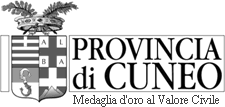 PERSONALI E MORALI SOCIO – AMMINISTRATORE - PREPOSTOSTUDIO DI CONSULENZAALLA PROVINCIA DI CUNEOUFFICIO TRASPORTI E SERVIZI ALLA PERSONASETTORE SUPPORTO AL TERRITORIOCorso Nizza 21CUNEOATTENZIONE:Questo modulo contiene delle Dichiarazioni Sostitutive rese ai sensi degli artt. 46 e 47 del D.P.R. 28.12.2000 n. 445 - Testo Unico sulla documentazione amministrativa-. Il sottoscrittore è consapevole delle Sanzioni Penali e Amministrative previste dall'art. 76 del Testo Unico in caso di Dichiarazioni false, falsità negli atti, uso o esibizione di atti falsi o contenenti dati non rispondenti a verità. Il sottoscrittore dichiara di rendere i dati sotto la propria responsabilità ed è consapevole che l'Amministrazione Provinciale procederà ai controlli previsti dall'art. 71 del Testo Unico. I controlli saranno svolti su tutte le dichiarazioni presentate.Il/la sottoscritto/a ________________________________________________________________________nato a ______________________________ (___) il_______________ c.f. __________________________residente a ______________________________ (___) via ________________________________ n. ____CAP _________ recapito telefonico a cui desidera essere contattato _______________________________e-mail: ________________________________________________________________________________[ ] socio legale rappresentante/amministratore[ ] prepostodello Studio di consulenza denominato:con sede in ____________________________ (____) via ________________________________ n. ____DICHIARA[ ] di essere in possesso della cittadinanza italiana o di uno Stato appartenente all'Unione Europea[ ] di essere regolarmente residente/soggiornante in Italia con permesso di soggiorno n. _______________rilasciata da ___________________________________________ in data ________________________[ ] di essere in possesso dell’attestato di idoneità professionale n. _____________________ per l’eserciziodell’attività di studio di consulenza automobilistica rilasciato in data ____________________________da ________________________________________________________________________________[ ] di non espletare l'attività presso altri studi di consulenza per la circolazione dei mezzi di trasporto[ ] di non aver riportato condanne definitive per delitti contro la pubblica amministrazione (artt. 314-360 C.P.)[ ] di non aver riportato condanne definitive per delitti contro l'amministrazione della giustizia (artt. 361-401 C.P.)[ ] di non aver riportato condanne definitive per delitti contro fede pubblica (artt. 453-498 C.P.)[ ] di non aver riportato condanne definitive per delitti contro l'economia pubblica, l'industria e il commercio    (artt. 499-518 C.P.)[ ] di non aver riportato condanne definitive per i delitti di cui agli articoli 575 (omicidio), 624 (rapina),     628 (furto), 629 (estorsione), 630 (sequestro di persona a scopo di estorsione), 640 (truffa), 646    (appropriazione indebita), 648 (ricettazione) e 648bis (riciclaggio) del C.P.[ ] di non aver  riportato condanne definitive per qualsiasi altro delitto non colposo per il quale la legge    preveda la pena della reclusione non inferiore, nel minimo, a due anni, e, nel massimo, a cinque anni[ ] di non essere stato sottoposto a misure restrittive di sicurezza personale di cui agli art. 215 e seguenti del  Codice Penale; ulteriori misure di sicurezza previste dalla normativa vigente;o a misure di prevenzione ai sensi del Decreto Legislativo 06/09/2011 n. 159 [ ] di non essere stato interdetto[ ] di non essere stato inabilitato[ ] di essere stato sottoposto ad una delle sopra elencate condizioni ma di aver ottenuto la riabilitazione con    il seguente provvedimento: ______________________________________________________________Allega:[ ] copia documento di identità in corso di validitàData ______________________ Firma __________________________________________La sottoscrizione dell'istanza e delle dichiarazioni sostitutive allegate, rese ai sensi degli artt. 46 e 47 del d.p.r. 28/12/2000 n. 445, non è soggetta ad autenticazione quando il documento viene sottoscritto in forma digitale e trasmesso per mezzo di posta elettronica certificata; in caso di apposizione di firma olografa, è obbligatorio allegare copia completa del documento di identità del sottoscrittore in corso di validità; in alternativa, il presente modello può essere consegnato agli uffici provinciali con apposizione della firma in presenza del dipendente addetto ovvero inoltrato mezzo posta ordinaria sempre accompagnata dalla fotocopia (fronte-retro) leggibile di un documento di identificazione personale in corso di validità.I dati conferiti saranno trattati nel rispetto dei principi di cui al regolamento UE n. 2016/679 e alla normativa nazionale vigente in materia.